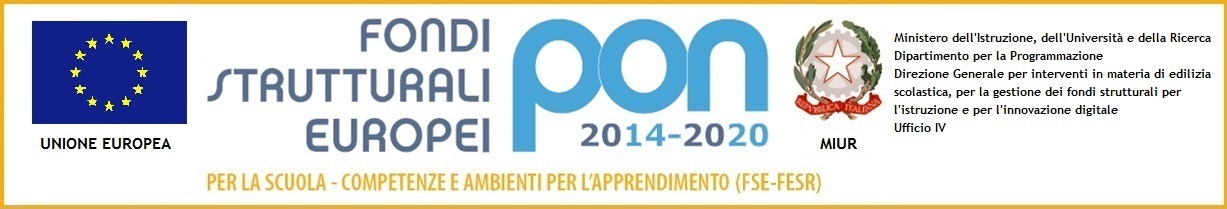 Consenso al trattamento dei dati personali degli alunni e delleloro famiglie valido per l'intero corso di studiIl sottoscritto/a ___________________________________________________________________genitore/tutore dell'alunno __________________________________________________________dichiara di aver ricevuto e letto l'informativa di codesto Istituto. È consapevole che, in assenza del presente consenso, i propri dati potranno comunque essere oggetto di trattamento per la conclusione e l'esecuzione delle finalità proprie dell'istituzione scolastica, l'istruzione e la formazione degli alunni e gli obblighi e le funzioni amministrative e contabili ad esse strumentali, incluse eventuali comunicazioni a terze parti per l'instaurazione di rapporti di lavoro di qualunque tipo, come stabilito dalle norme vigenti.ESPRIME IL CONSENSOal trattamento ed alla comunicazione dei propri dati personali e del proprio figlio/a conferiti a codesta scuola, compresi quelli definiti 'particolari' dal R.E. 679/2016, nei limiti e per le finalità descritte nell'informativa. Dichiaro di aver effettuato la scelta nell’osservanza delle norme del codice civile in materia di responsabilità genitoriale (Art. 316 co. 1, Art. 337-ter co.3, Art. 337-quater co.3)AUTORIZZAa comunicare a privati o ad Enti Pubblici economici, anche per via telematica, i propri dati personali e quelli del proprio figlio/a diversi da quelli particolari o giudiziari, pertinenti in relazione alle finalità istituzionali o ad attività ad esse strumentali. L'Istituto Comprensivo Don Diana di Casal di Principe  potrà comunicare tali dati a:compagnie di assicurazioni con le quali siano stipulate polizze;agenzie di viaggio, strutture alberghiere, enti gestori di fiere, musei, gallerie, monumenti, parchi-in occasione di visite guidate e viaggi di istruzione;compagnie teatrali, enti accreditati anche per corsi di aggiornamento in occasione di spettacoli, manifestazioni o attività che coinvolgano gli allievi e il personale della scuola;enti privati o pubblici per partecipazioni a eventi, manifestazioni, concorsi o premi cui codesto Istituto deciderà di aderire. Tali dati potranno successivamente essere utilizzati solo per le predette finalità.□  Esprime il consenso 						□  Non esprime il consensoNel caso si verifichino infortuni, si esprime il consenso a comunicare o trasmettere anche per via telematica a Compagnie di Assicurazione ed agli Enti preposti i dati personali, anche di natura sensibile, per gli adempimenti del caso. Tali dati potranno successivamente essere utilizzati solo per le predette finalità.□  Esprime il consenso 						□  Non esprime il consensoSi esprime il consenso alla divulgazione dei dati personali e delle immagini di cui l'Istituto Comprensivo Don Diana di Casal di Principe  entrerà in possesso durante lo svolgimento di progetti scolastici (film, libri, raccolte, ecc.) in occasione della partecipazione a concorsi o per la realizzazione di manifestazioni pubbliche, previa autorizzazione del Dirigente Scolastico.□  Esprime il consenso 						□  Non esprime il consensoSi esprime il consenso all’eventuale pubblicazione di opere ed elaborati del proprio figlio/a, nonché delle immagini e dei video di cui L'Istituto Comprensivo Don Diana di Casal di Principe entrerà in possesso, sul sito web istituzionale, su blog e su altri portali telematici propri di questa Istituzione scolastica o su piattaforme social. L'eventuale pubblicazione è comunque soggetta alle norme vigenti sulla riservatezza dei dati personali.□  Esprime il consenso 						□  Non esprime il consensoSi esprime il consenso alla divulgazione di immagini riportanti i volti degli alunni dell' Istituto Comprensivo Don Diana di Casal di Principe  presso emittenti televisive o giornali riprese nel corso di manifestazioni svolte sia all'interno che all'esterno della scuola.□  Esprime il consenso 						□  Non esprime il consensoSi esprime il consenso alla comunicazione a privati o enti pubblici economici, anche per via telematica, di dati personali relativi al proprio figlio/a inerenti intolleranze alimentari o patologie necessarie per garantire il corretto utilizzo della mensa scolastica. Tali dati potranno successivamente essere utilizzati solo per le predette finalità.□  Esprime il consenso 						□  Non esprime il consensoSi esprime il consenso alla conservazione del materiale didattico prodotto e realizzato dal proprio figlio/a, al materiale fotografico e video che documenti attività scolastiche cui il proprio figlio/a ha partecipato, a scopo di documentazione storico-statistica o di propaganda anche dopo il termine degli studi presso L'Istituto Comprensivo Don Diana di Casal di Principe  ovvero dopo un eventuale trasferimento ad altro ISTITUTO con esplicito divieto alla diffusione di dati sensibili.□  Esprime il consenso 						□  Non esprime il consensoLuogo e data____________________________			Firma ________________________________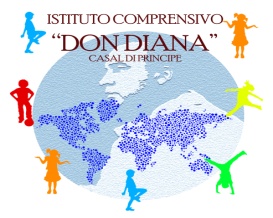 ISTITUTO COMPRENSIVO“Don Diana”Via Cavour,20 – 81033 Casal di Principe (CE)C.F.90033300618 -Presidenza 081/8162731 tel/fax- 081/8921075ceic872001@istruzione.it.ceic872001@pec.istruzione.it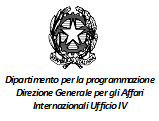 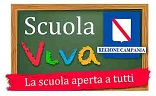 Luogo e dataFirmaLuogo e dataFirmaLuogo e dataFirmaLuogo e dataFirmaLuogo e dataFirmaLuogo e dataFirmaLuogo e dataFirma